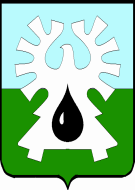 МУНИЦИПАЛЬНОЕ ОБРАЗОВАНИЕ ГОРОД УРАЙХанты-Мансийский автономный округ – ЮграАДМИНИСТРАЦИЯ ГОРОДА УРАЙПОСТАНОВЛЕНИЕот __________________ 	№ ____________О внесении изменений в постановление администрации города Урай от 11.07.2014 №2388В целях совершенствования процедуры аттестации руководителей муниципальных образовательных организаций и эффективного расходования средств бюджета городского округа город Урай:1. Внести в постановление администрации города Урай от 11.07.2014 №2388 «Об утверждении Положения о порядке проведения аттестации руководителей и кандидатов на должности руководителей муниципальных образовательных организаций» следующие изменения:1) пункт 2 постановления признать утратившим силу;2) в приложение 1 к постановлению:а) абзац первый пункта 2.2 изложить в следующей редакции:«2.2. Основанием для проведения аттестации руководителя является представление Управления образования (далее по тексту – представление). Представление должно содержать мотивированную всестороннюю и объективную оценку профессиональных, деловых качеств аттестуемого, результатов его профессиональной деятельности, информацию о прохождении аттестуемым повышения квалификации, отражать результаты деятельности образовательной организации в соответствии с реализуемой образовательной программой, а также заключение о необходимости проведения квалификационных испытаний.»;б) подпункт «б» пункта 2.4.1 изложить в следующей редакции:«б) квалификационных испытаний (при их проведении).»;в) пункт 3.1 изложить в следующей редакции:«3.1. Персональный состав Аттестационной комиссии утверждается распоряжением администрации города Урай. Состав Аттестационной комиссии формируется таким образом, чтобы была исключена возможность возникновения конфликта интересов, который мог бы повлиять на принимаемые Аттестационной комиссией решения.»;г) подпункт «б» пункта 3.8 изложить в следующей редакции:«б) общее качество выполнения теста в случае проведения тестирования не менее 70% и по каждому из его модулей не менее 50%.»;д) подпункт «б» пункта 3.9 изложить в следующей редакции:«б) общее качество выполнения теста не менее 70% и по каждому из его модулей не менее 50%»;д) пункт 3.10 изложить в следующей редакции:«3.10. Решение «соответствует должности «руководитель» с учетом рекомендаций» в отношении действующего руководителя принимается при выполнении одного из условий:а) уровень управленческой компетентности аттестуемого подтвержден высокими результатами или положительной динамикой деятельности образовательной организации, которой он руководит (информационная открытость образовательной организации, повышение уровня освоения обучающимися образовательных программ, кадровое обеспечение образовательного процесса, финансово-экономическая грамотность руководителя). При этом общее качество выполнения теста в случае проведения тестирования от 65% до 69% или по одному из его модулей от 42% до 49%;б) уровень управленческой компетентности аттестуемого в целом подтвержден положительной динамикой деятельности образовательной организации, которой он руководит, при этом имеются обоснованные, подтвердившиеся жалобы участников образовательных отношений, факты невыполнения Плана мероприятий («дорожной карты») «Изменения в отраслях социальной сферы, направленные на повышение эффективности образования в муниципальном образовании Ханты-Мансийского автономного округа – Югры городской округ город Урай»). При этом общее качество выполнения теста не менее 70% и по каждому из его модулей не менее 50%.».3) приложение 2 к постановлению признать утратившим силу.2. Опубликовать постановление в газете «Знамя» и разместить на официальном сайте органов местного самоуправления города Урай в информационно-телекоммуникационной сети «Интернет».3. Контроль за выполнением постановления возложить на заместителя главы города Урай С.В. Круглову.Глава города Урай 	А.В. Иванов